2nd July 2018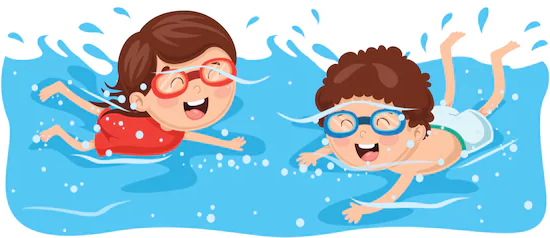 Dear Parents/CarersWhen your child moves into Year 4 next term they will be starting their swimming lessons. One class will start on Wednesday 12th September to 12th December and the other in the Spring Term. These are booked for Wednesday afternoons at Places for People in West Bromwich. Children will be transported there by coach. We will notify you in September when your child will start.Children will need a separate, named swimming bag (or plastic bag) with a named towel.  Kit needs to be in school by 10.00am.Girls – need a one-piece swimming costume and must tie long hair back.Boys – need trunks or swim shorts that don’t go below the knee. (Shorts need to have a net lining).Goggles may be worn, but are not essential.  Do not send children to school with earrings in on Wednesdays, as these will have to be removed for safety.If you have any questions about swimming, please do not hesitate to contact me.Please return the attached form as soon as possible as your child will not be allowed to go without it. Yours sincerelyYear 4 Teachers